Приложение 1Ананас в технике ажурного жгутаТехнологическая карточка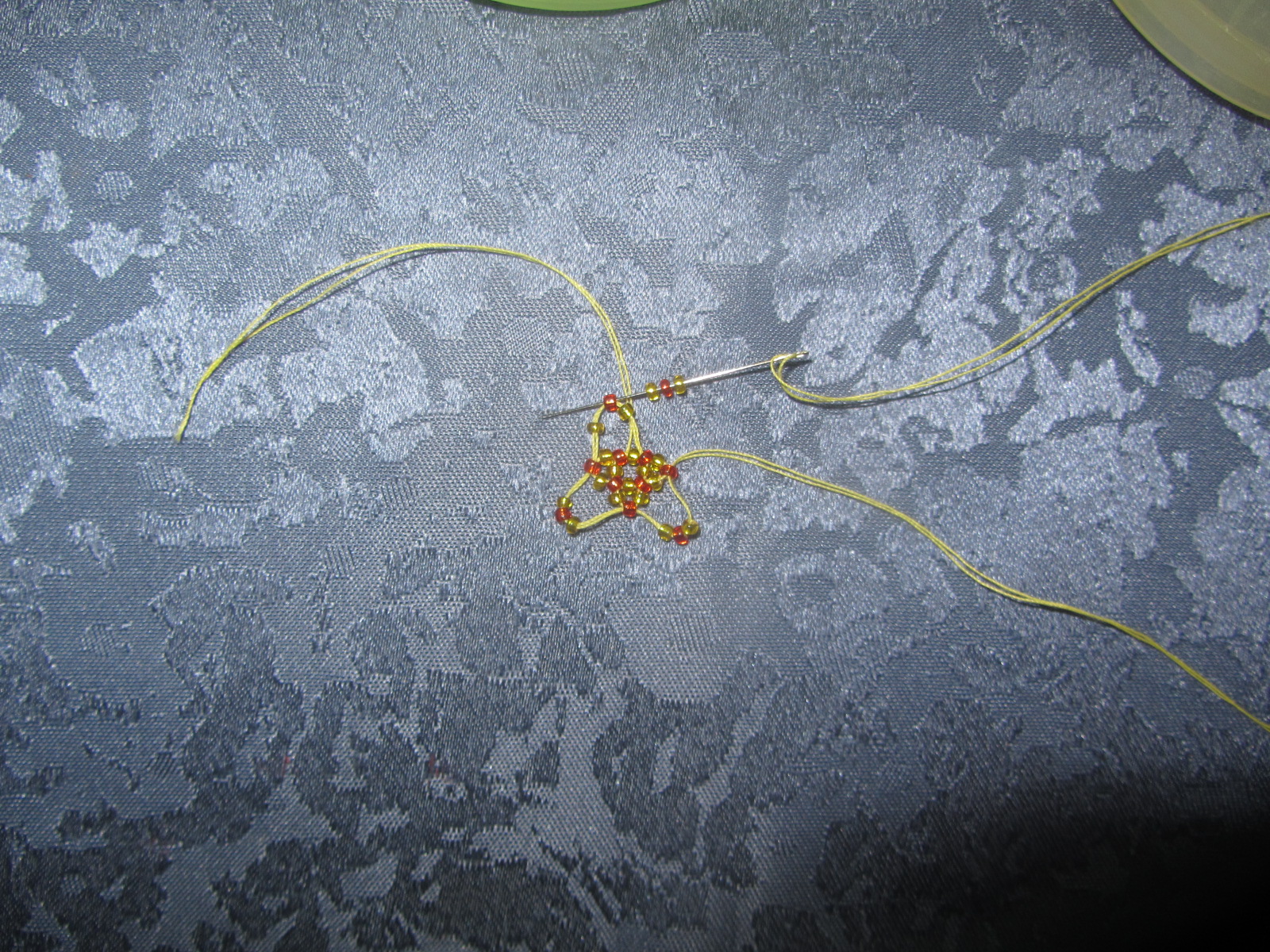 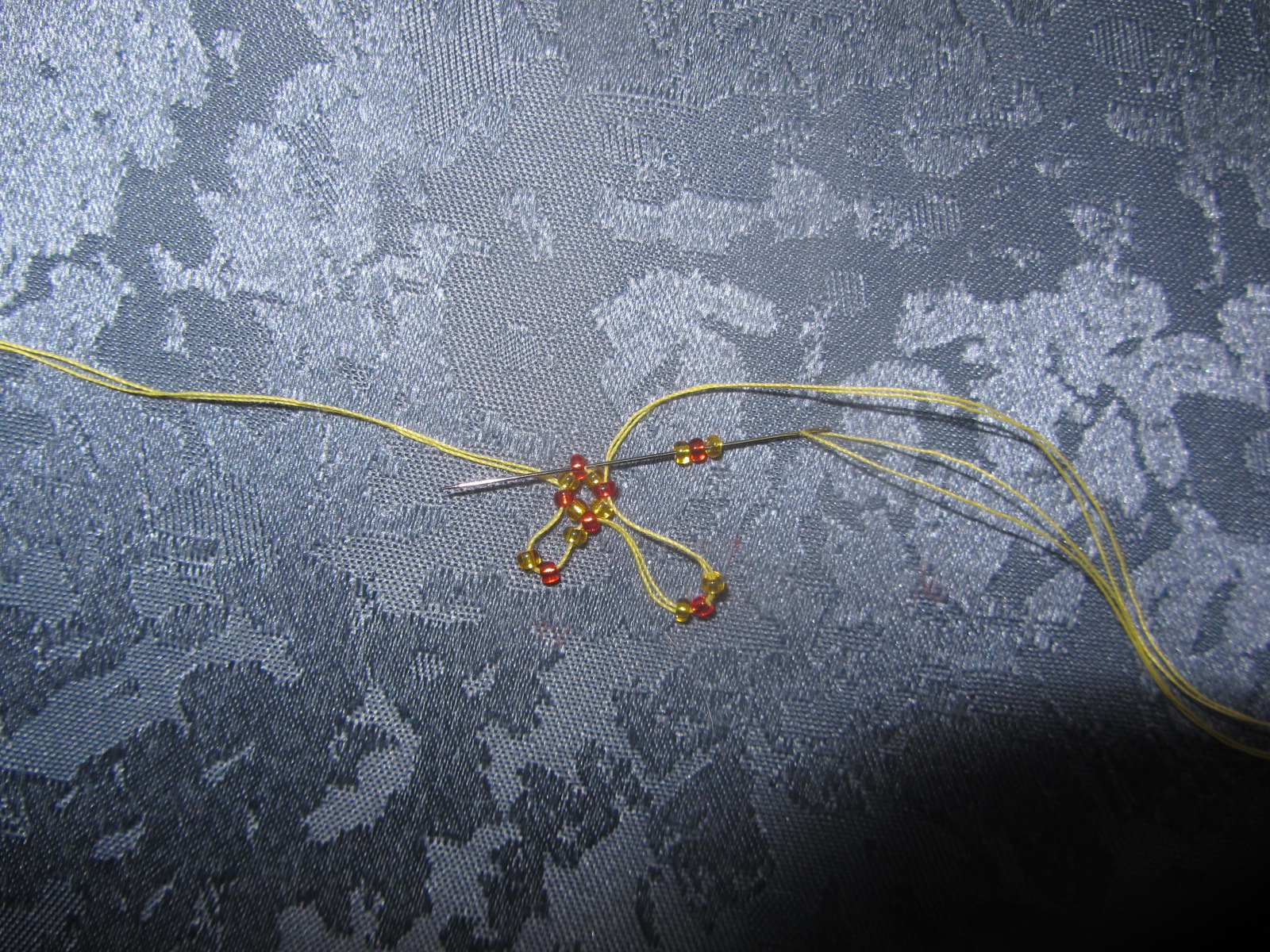 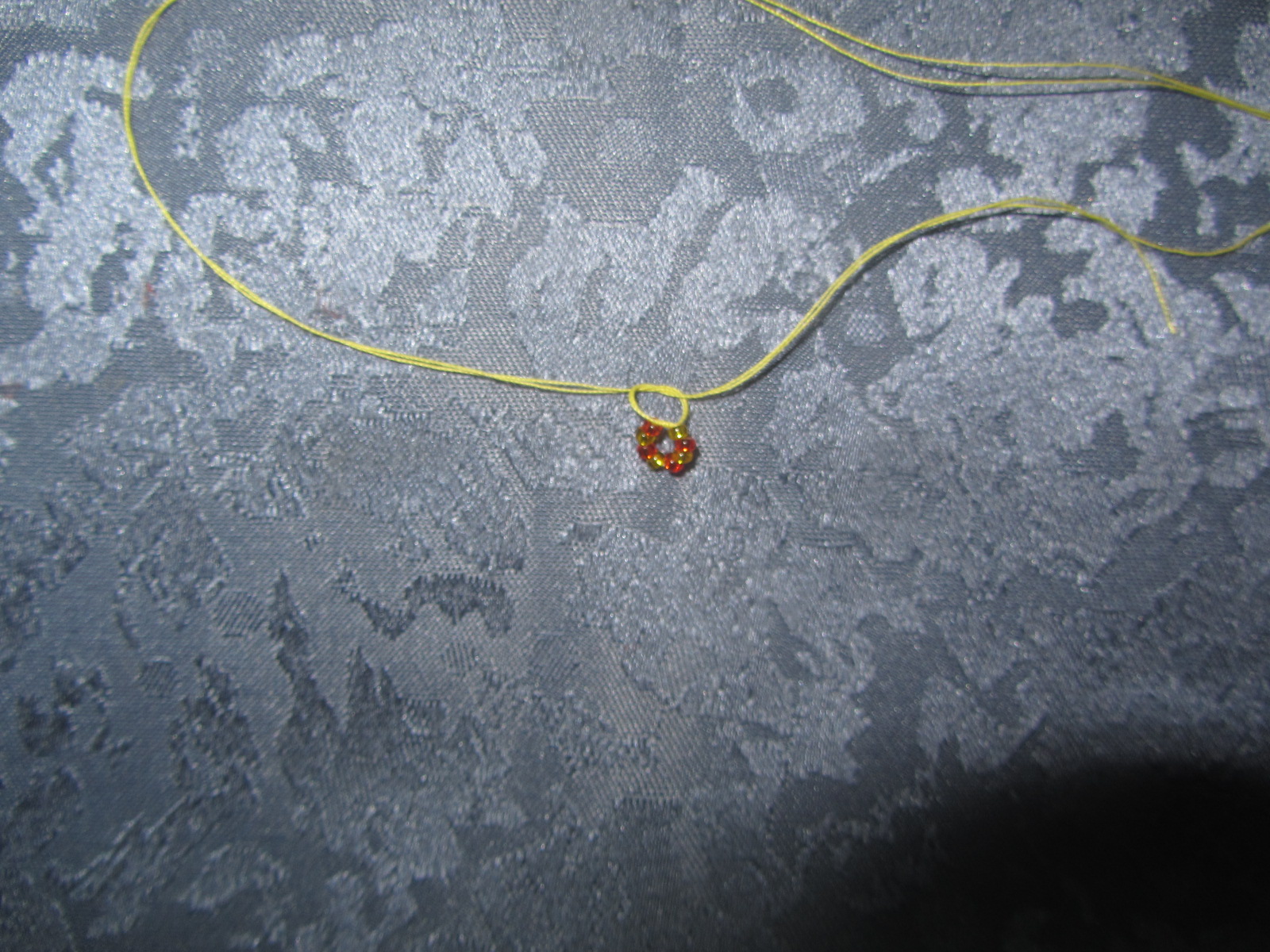 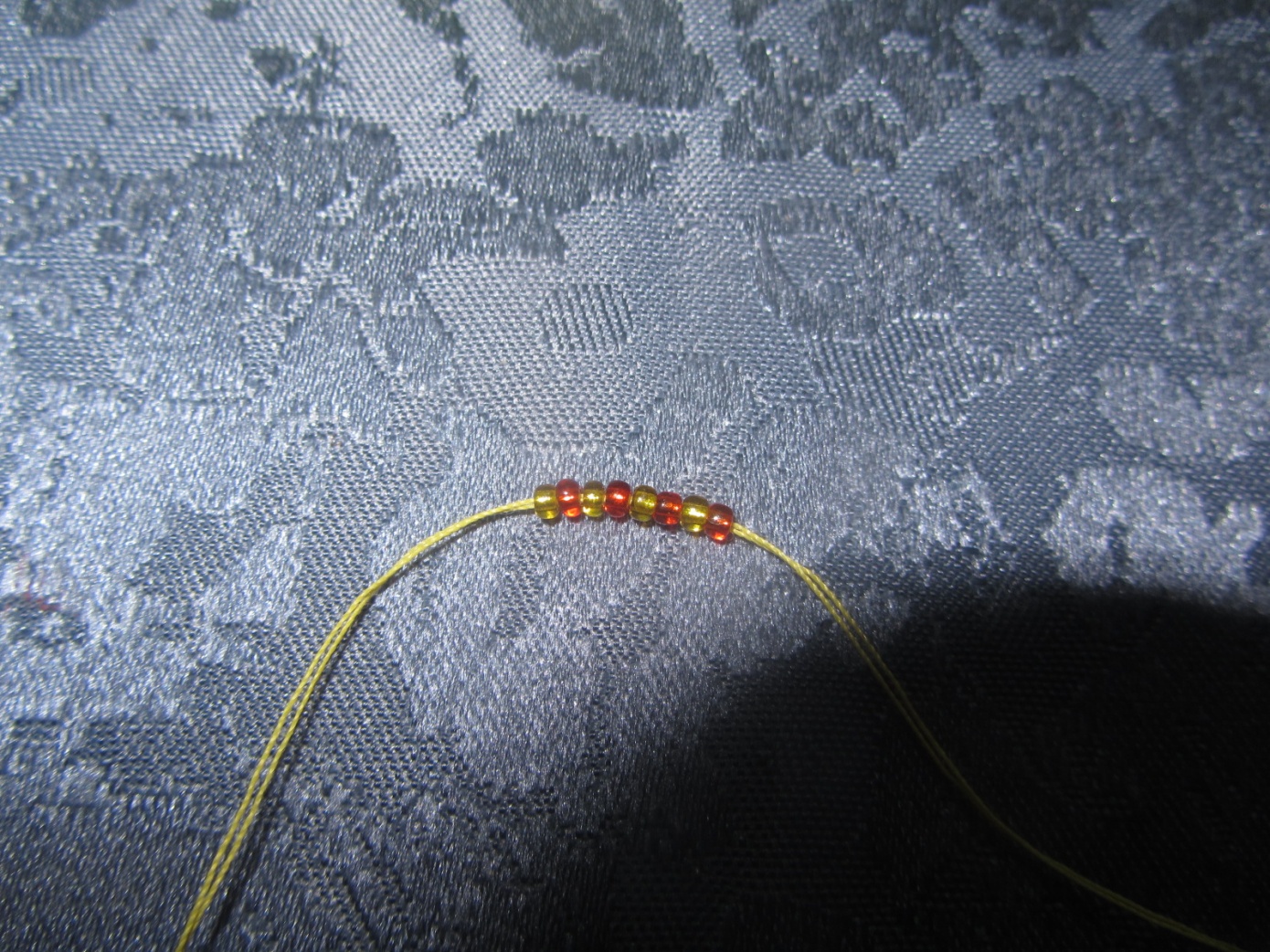 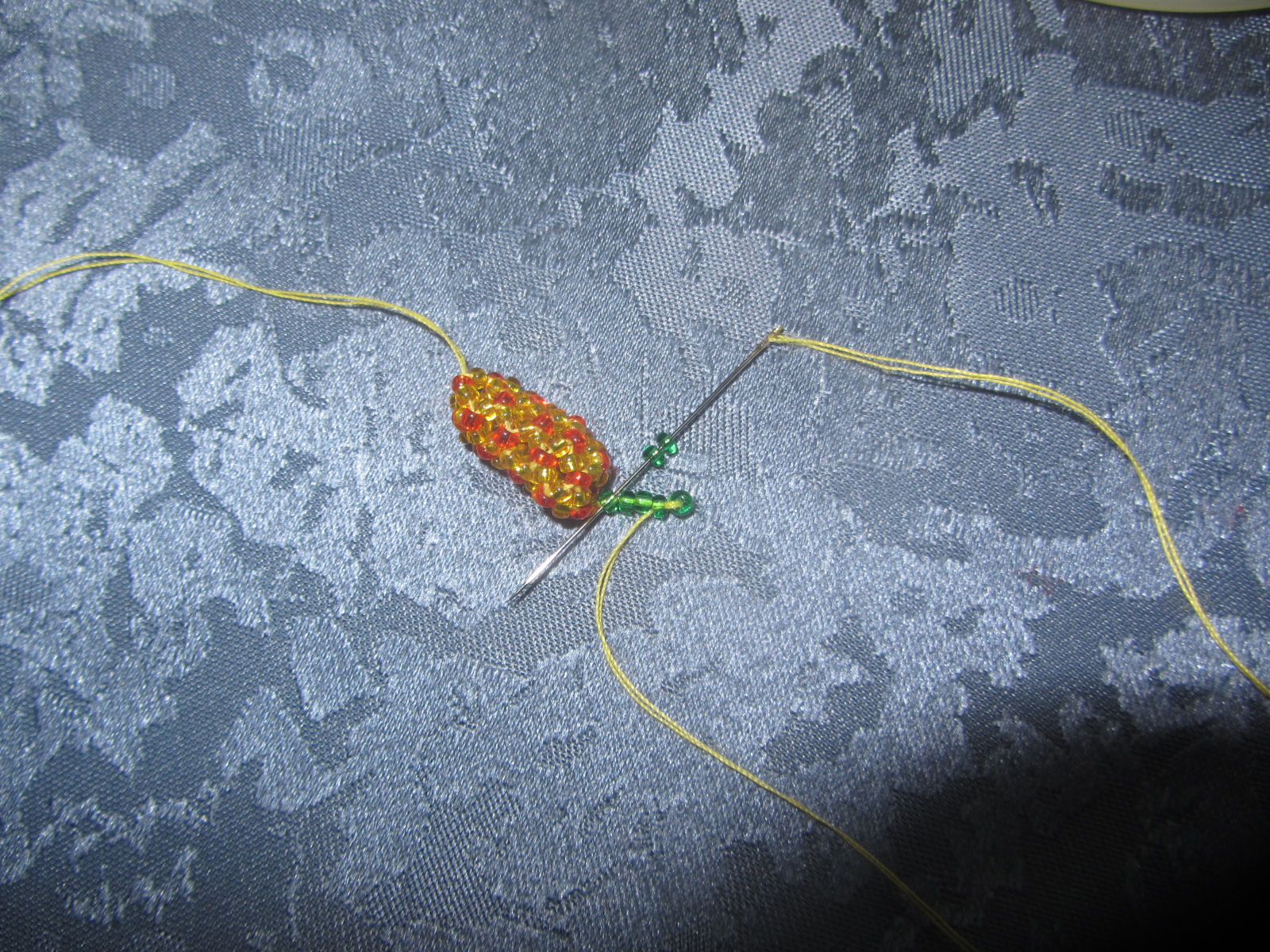 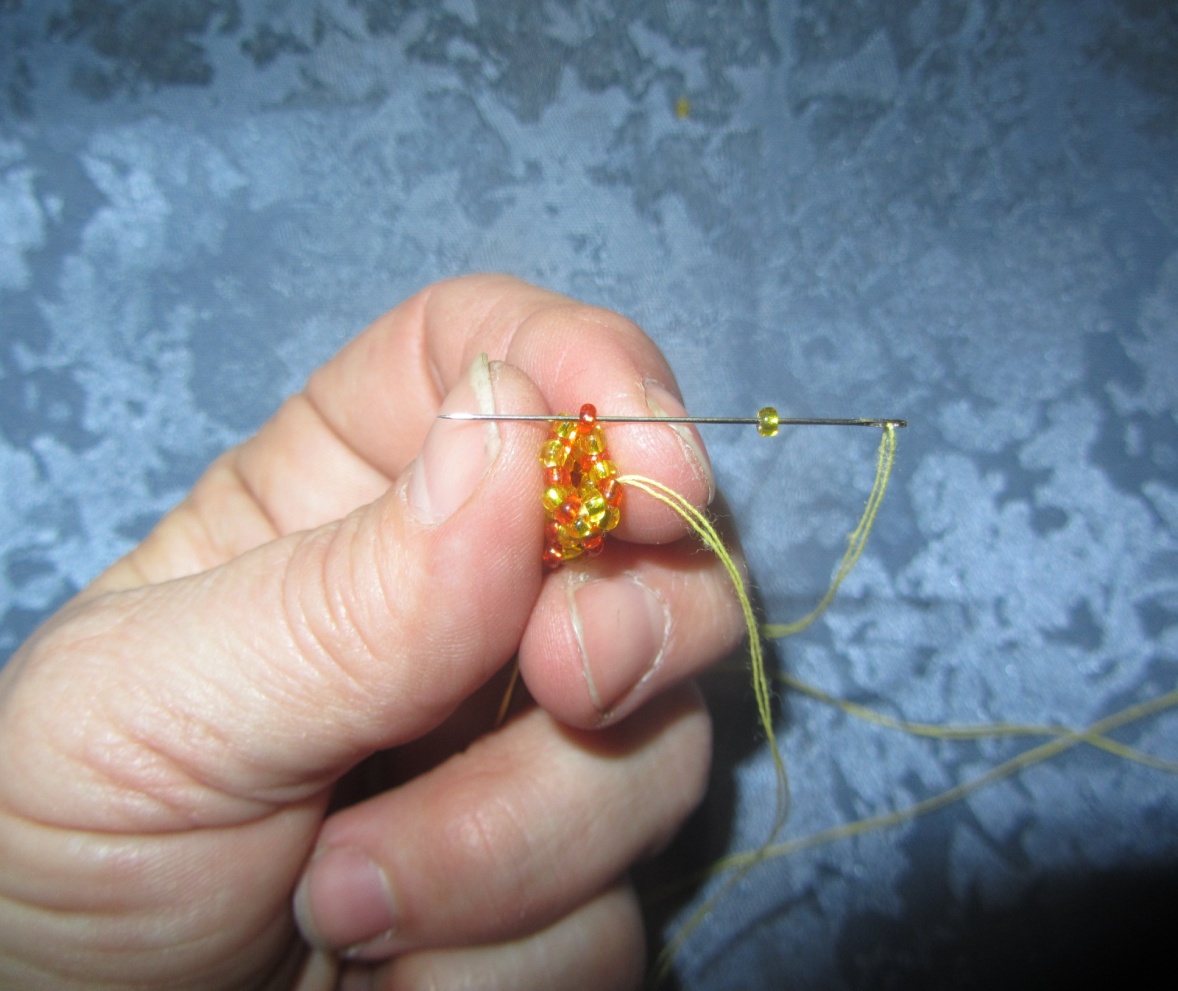 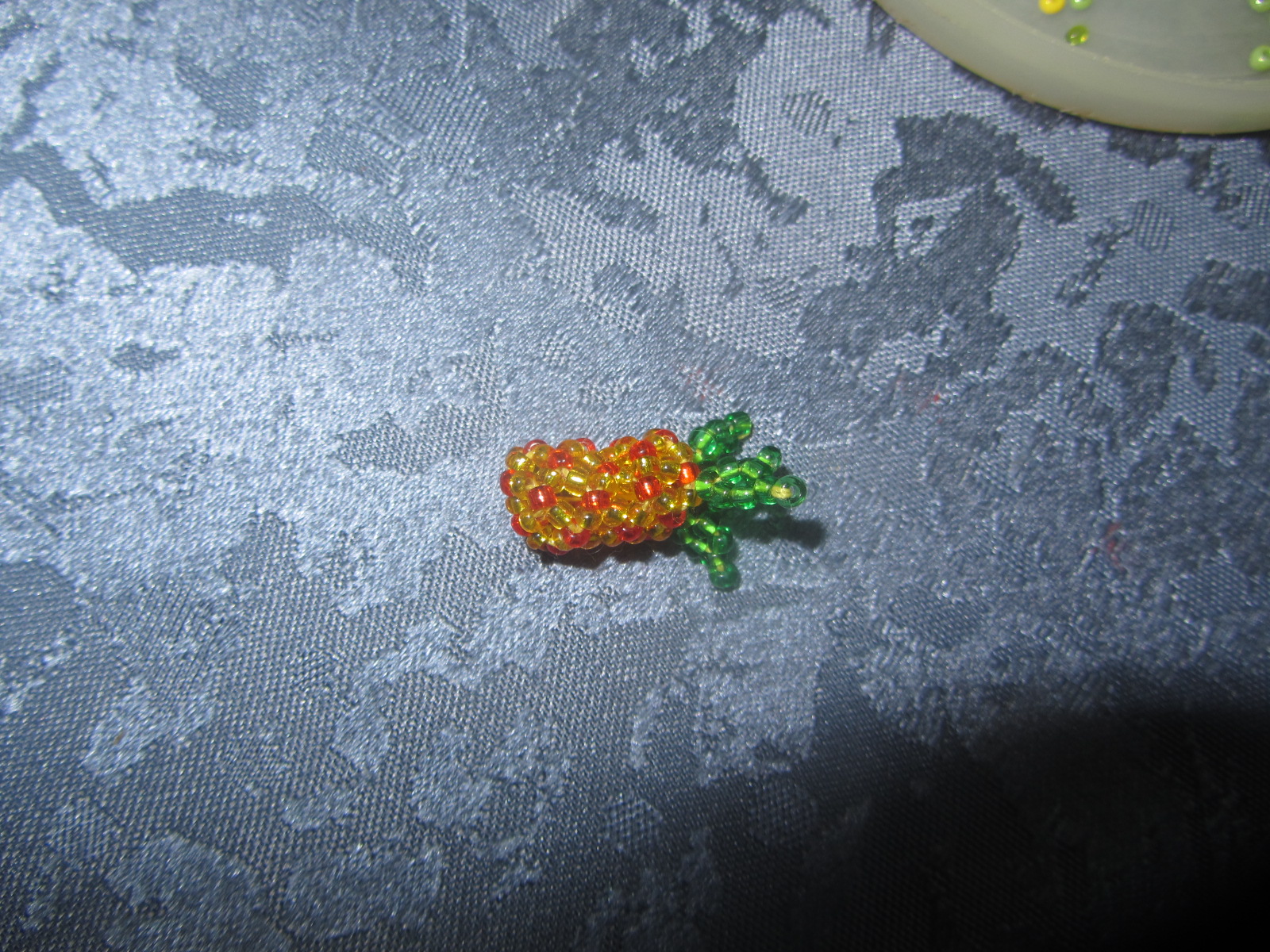 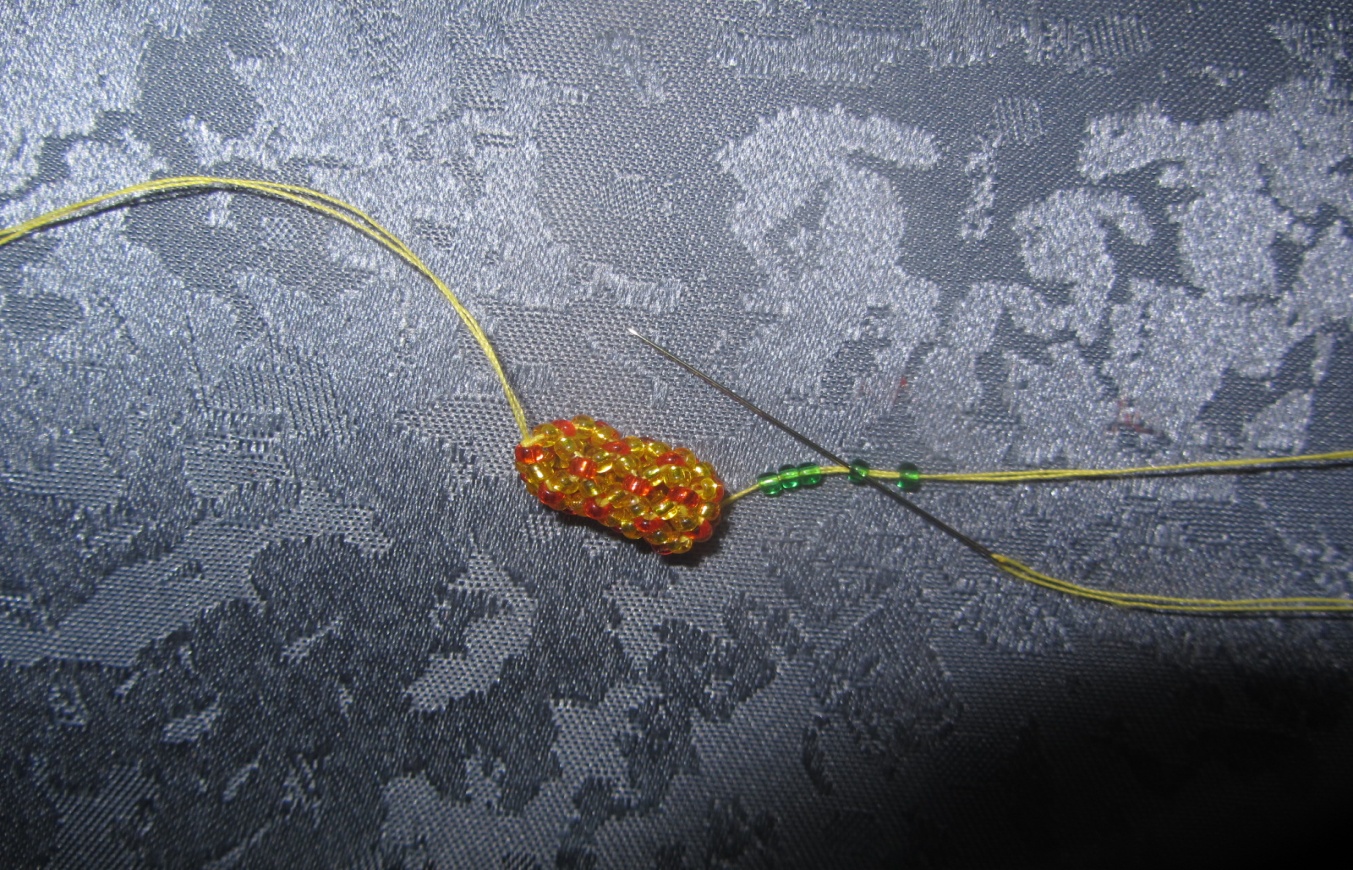 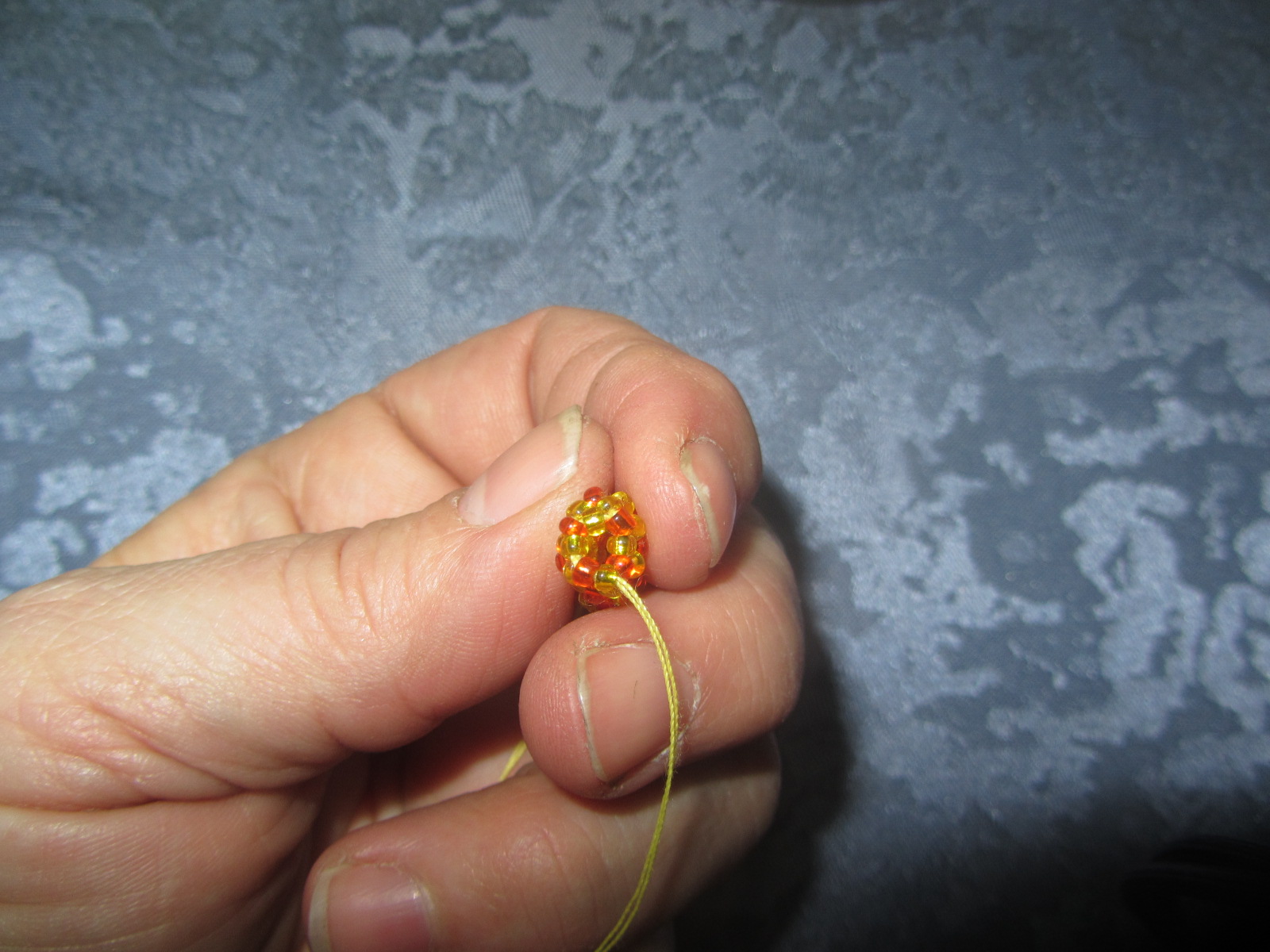 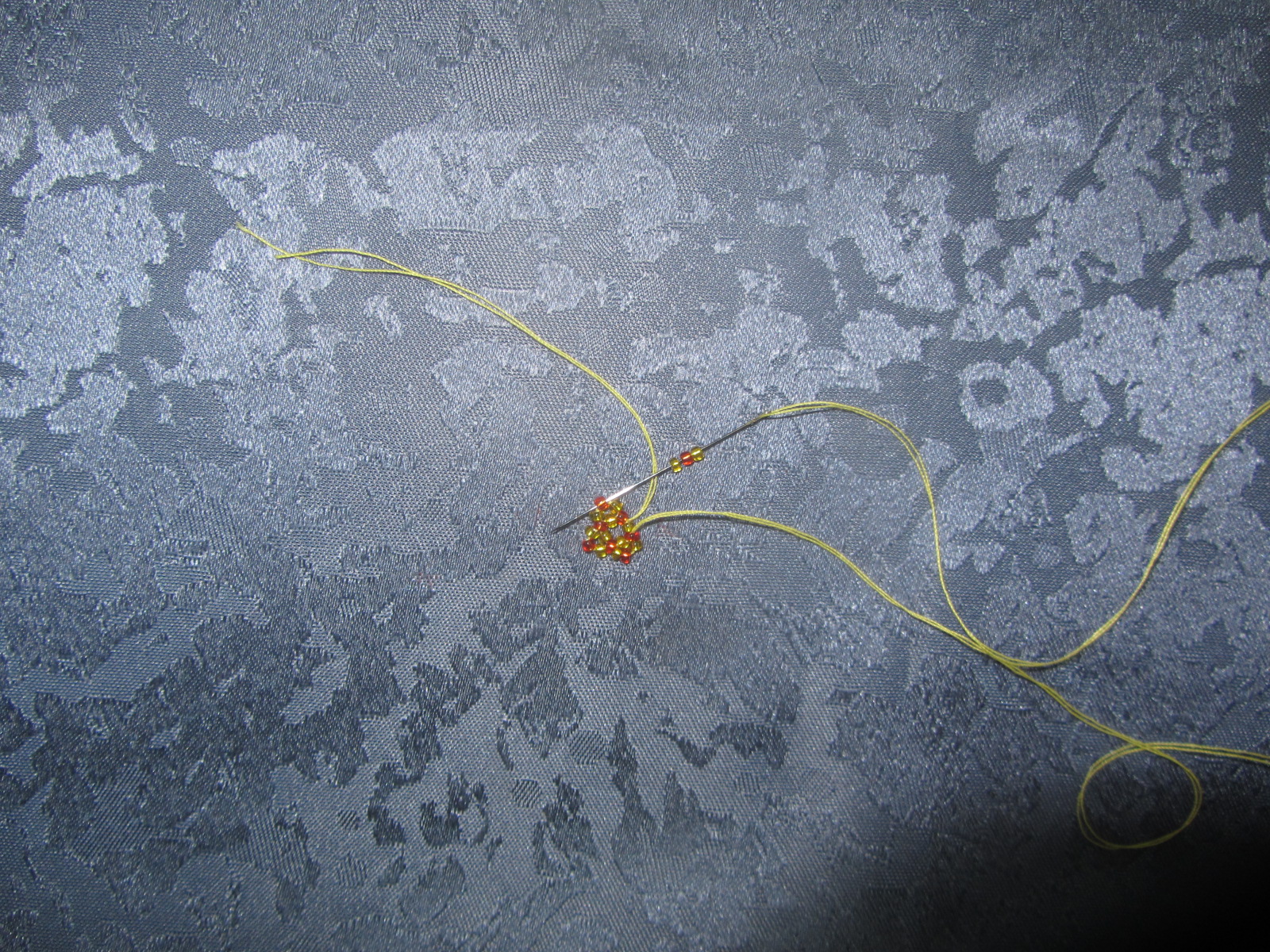 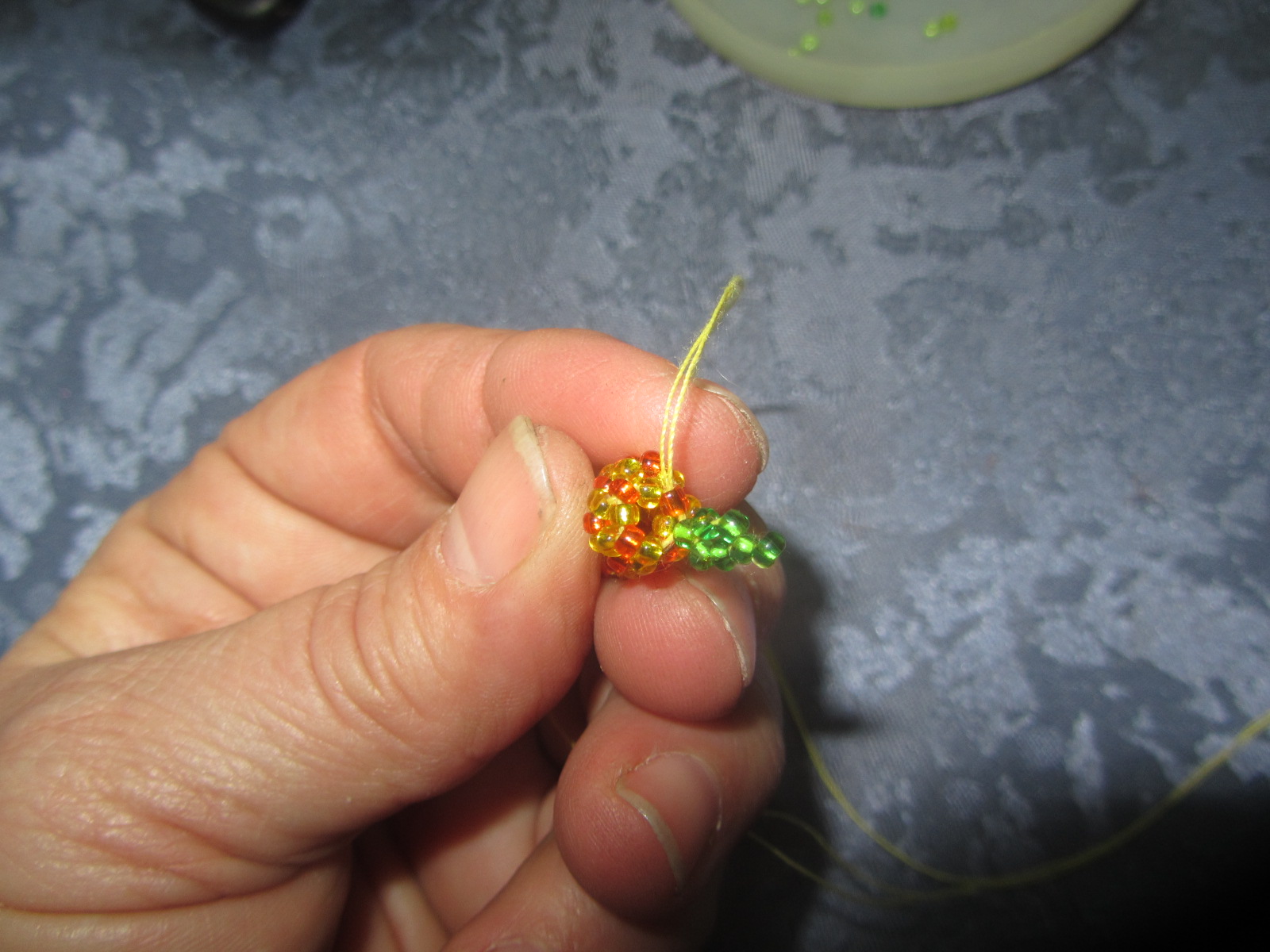 На нить нанизать,  чередуя красную(кр.) и лимонную(лим.) бисерины(б.), 8 бисерин.На конце оставить 10 см нити и завязать 2 узелкаИглой  пройти через 1-ю кр. б., чтобы спрятать узелок.Нанизать  лим., кр., лим. б.  и пройти через 2-ю кр. б. снизки.п.4 повторить еще 2 раза, проходя через 3-ю и 4-ю кр. б. Нить подтянуть.Далее нанизать лим., кр., лим. б. и пройти через кр. б. предыдущего ряда. п.7 повторить  еще  6 рядов.В последнем ряду нанизать  1 лим. б. и пройти через кр. б. предыдущего ряда. Повторить еще3 раза.Нить подтянуть. Иглой пройти через бисерины последнего ряда еще раз.На иглу нанизать 5 зеленых(зел.) бисерин. Иглой пройти через  4-ю зел. б. назад.Нанизать 2 зел. б.  пройти иглой через 1-ю зел. б. и кр. б. назад.пп9 и10  повторить еще 3 раза.Нити закрепить и обрезать. Ананас готов. Поздравляю!